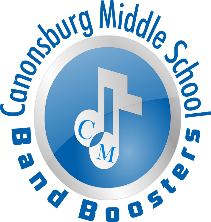                            2016-2017 BAND BOOSTER MEMBERSHIP FORM			 $10.00 Per Family Membership (must have a child currently in band)STUDENT’S INFORMATION: Please print Name:     	                                          Grade:		  Mailing Address:     		  City and Zip Code:     			FATHER/MALE GUARDIAN INFORMATION: Please printName:     					  Mailing Address:     				  City and Zip Code:     					  Home Telephone:	Cell Phone:     				   Work Phone:     			 Email Address:     				MOTHER/FEMALE GUARDIAN INFORMATION: Please printName:     					  Mailing Address:     				  City and Zip Code:     					  Home Telephone:	Cell Phone:     				   Work Phone:     			 Email Address:     				PLEASE CHECK BELOW IF YOU ARE WILLING TO VOLUNTEER. EVEN THE SMALLEST AMOUNT OF TIME WILL BE GREATLY APPRECIATED.Membership CommitteeCommunications:Ways and Means (fundraising)Website AdministratorSocial Committee (fun night)*Email CoordinatorUniform Committee *Publicity8th Grade Parent Rep.School Board Rep.7th Grade Parent RepConcert help (ticket sales, usher)Chaperone (CMSBB membership required) *